ЕшиевАбдыракманМолдалиевич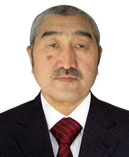 Учёная степень: доктор медицинских наукУченое звание: профессорМесто работы:зав. отделением Челюстно-лицевой хирургии Ошская межобластная клиническая больницаКафедра: Хирургическая стоматология Ошскойгосударственной УниверситетСпециальности ВАК: МЕДИЦИНСКИЕ НАУКИ (14.00.00); Стоматология (14.01.14);Академик Российской Академии ЕстествознанияНаучное направление: Медицинские наукиРегион: КыргызстанОшЕшиевАбдыракманМолдалиевич. родился 1-апреля 1959 года в селе Ничке-сайУзгенского района Ошской области Киргизской ССР. В 1984 году окончил стоматологический факультет Кыргызского Государственного медицинского института. 2004год защищена кандидатская диссертация на тему: Лечение перелома нижней челюсти с применением модифицированной шины Тигерштедта. В 2011году докторская диссертация на тему: Инновационные методы, технологии и материалы в челюстно-лицевой хирургии. С 1984года до 1995 года работал врачом ординатором в челюстно-лицевой хирургии Ошской межобластной объединенной клинической больницы – с 1995года по настоящее время заведующий отделением. Совместительство с 1999года на 0,5ставки в Ошском Государственном университете, медицинский факультет, кафедра стоматологии – на должности профессора. Академик РАЕ. Опубликовано более 180 научных работ, в том числе 3 монографии, 4 учебно-методических пособия, 8 методических рекомендаций, имеется 14 патентов на изобретение, 26 рацпредложение.ЕшиевАбдыракманМолдалиевич имеет награды:МамажакыпуулуЖаныбай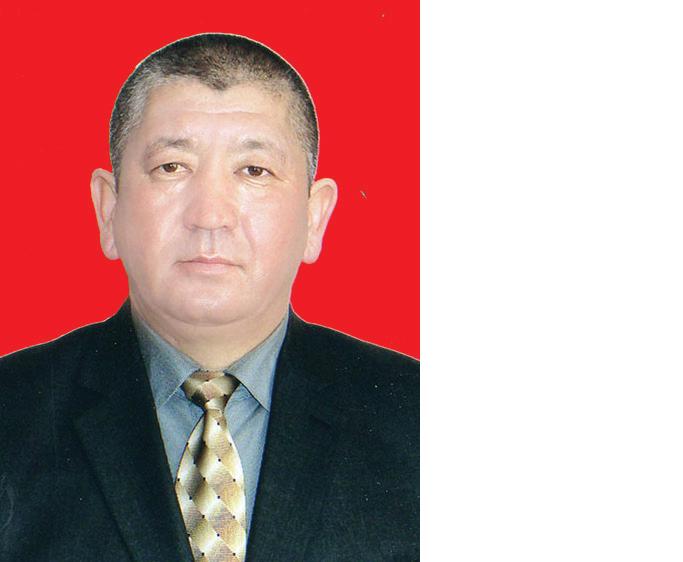 Учёная степень: кандидат медицинских наукУченое звание: доцентМесто работы:зав. кафедры Хирургическая стоматология с курсом детского возрастаСпециальности ВАК: МЕДИЦИНСКИЕ НАУКИ (14.00.00); Стоматология (14.01.14);Научное направление: Медицинские наукиРегион: КыргызстанОшМырзашева Назгүл Мамасадыковна.Учёная степень: кандидат медицинских наукУченое звание: доцентМесто работы:преподаватель кафедры Хирургическая стоматология с курсом детского возрастаСпециальности ВАК: МЕДИЦИНСКИЕ НАУКИ (14.00.00); Стоматология (14.01.14);Научное направление: Медицинские наукиРегион: КыргызстанОшЛЕЧЕНИЕ ОТКРЫТЫХ ПЕРЕЛОМОВ НИЖНЕЙ ЧЕЛЮСТИ С ПРИМЕНЕНИЕМ ГИДРОКСИАПАТИТ «КОЛЛАПАН» ГЕЛЯ И ЭЛЕКТРОВИБРОМАССАЖАТуулганжылы:	5-июль 1984-ж.Туулганжери:	Ош областы, Карасуу району, Кашкар-Кыштак а/өУлуту:	КыргызЖарандыгы:	КыргызстанҮй дареги:	Ош шаары, Карасу р-ну, Мөнөк айылыБайланыш	телефондору:	Сот: (551)02 00 17Билими:	2006-ж. Ош МамлекеттикУниверситетимедицина факультетинин стоматология бөлүмү  врач –стоматолог. ОшМУдагыэмгекстажы: 2жылИш-тажрыйбасы: 2009-ж асисстент ЦПМО кафедрасында, 2010-ж ООАБКО КДБ болумундо врач-стоматолог.2013-жылдын 4-февральдан баштап ОшМУнун медицина факультетин хирургиялык жана курактык  стоматология кафедрасында мугалим.  	Жалпы эмгек стажы: 6 жылүй-бүлөлүк абалы:	үй-бүлөлүү ,1-кыз,2-уулФ.И.О.  Ош Мамлекеттик Университетинин медицина факультетинин хирургиялык жана курактык стоматология кафедрасынын окутуучусу Курманбеков Нурсултан Осмонкулович. Туулган жылы:	5-декабрь. 1991-жыл.Туулган жери:	Ош шаарыУлуту:	КыргызЖарандыгы:	КыргызстанҮй дареги:	Ош шаары, Т. Кулатов кичи району 6/6Байланыштелефондору:	Сот: 0555270605Билими:	2008-2013-ж. Ош МамлекеттикУниверситетимедицина факультетинин стоматология бөлүмү  врач –стоматолог. Илимийдаражасыжананаамы:окутуучу жана аспирант	Кошумчабилими: аспирант института медицинских проблем южного отдела Национальной академии наук,Кыргызская Республика, г. ОшОшМУдагыэмгекстажы: 2жылИш-тажрыйбасы: 2014 жылданОшМУнун медицина факультетин хирургиялык жана курактык  стоматология кафедрасында мугалим.  2015-ж. ГСП№2 стом.полик.врач-хирург.стоматолог.	Жалпы эмгек стажы: 2 жылСыйлыктары:  ОшМУнун медицина факульетинин мыкты окутуучусу 2016ж.ИЛИМИЙ ПАСПОРТИЛИМИЙ ПАСПОРТИЛИМИЙ ПАСПОРТИЛИМИЙ ПАСПОРТИЛИМИЙ ПАСПОРТКафедра“ХИРУРГИЯЛЫК ЖАНА БАЛДАР КУРАКТЫК СТОМАТОЛОГИЯ”“ХИРУРГИЯЛЫК ЖАНА БАЛДАР КУРАКТЫК СТОМАТОЛОГИЯ”“ХИРУРГИЯЛЫК ЖАНА БАЛДАР КУРАКТЫК СТОМАТОЛОГИЯ”“ХИРУРГИЯЛЫК ЖАНА БАЛДАР КУРАКТЫК СТОМАТОЛОГИЯ”КАФЕДРАНЫН ПРОФЕССОРДУК-ОКУТУУЧУЛУК КУРАМЫНЫН САПАТТЫК КӨРСӨТКҮЧҮНӨ АНАЛИЗКАФЕДРАНЫН ПРОФЕССОРДУК-ОКУТУУЧУЛУК КУРАМЫНЫН САПАТТЫК КӨРСӨТКҮЧҮНӨ АНАЛИЗКАФЕДРАНЫН ПРОФЕССОРДУК-ОКУТУУЧУЛУК КУРАМЫНЫН САПАТТЫК КӨРСӨТКҮЧҮНӨ АНАЛИЗКАФЕДРАНЫН ПРОФЕССОРДУК-ОКУТУУЧУЛУК КУРАМЫНЫН САПАТТЫК КӨРСӨТКҮЧҮНӨ АНАЛИЗКАФЕДРАНЫН ПРОФЕССОРДУК-ОКУТУУЧУЛУК КУРАМЫНЫН САПАТТЫК КӨРСӨТКҮЧҮНӨ АНАЛИЗКорголгон кандидаттык жана доктордук диссертациялар, убактысы, коргогон жериКорголгон кандидаттык жана доктордук диссертациялар, убактысы, коргогон жериКорголгон кандидаттык жана доктордук диссертациялар, убактысы, коргогон жериКорголгон кандидаттык жана доктордук диссертациялар, убактысы, коргогон жериКорголгон кандидаттык жана доктордук диссертациялар, убактысы, коргогон жериЕшиев Абдырыхман МолдалиевичЕшиев Абдырыхман МолдалиевичКандидаттыкдиссертациясыБекитилгентемасы:Лечение перелома нижней челюсти с применением модифицированной шины ТигерштедтаИлимийконсультанттары:д.м.н., профессор Шейман В.Ю.2004-жылы Бишкек шаарында КГМАЕшиев Абдырыхман МолдалиевичЕшиев Абдырыхман МолдалиевичДоктордукдиссертациясыБекитилгентемасы:“Инновационные методы технологии и материалы в челюстно-лицевой хирургии”Илимийконсультанттары:д.м.н., профессор Ашимов И.А., д.м.н, профессор Юлдашев И.М.2011-жылы Бишкек шаарында КГМАМамажакып уулу ЖаңыбайМамажакып уулу ЖаңыбайКандидаттыкдиссертациясыБекитилгентемасы:“ Рак слизистой оболочки полости рта”Илимийконсультанттары:д.м.н., профессор Жумабаев А.Р.2010-жылы Бишкек шаарында КГМАМырзашева Назгүл МамасадыковнаМырзашева Назгүл МамасадыковнаКандидаттыкдиссертациясыБекитилгентемасы:Астыңкы жаактын ачык сыныктарын гидроксиапатит “коллапан” гелин жана элктрдик термелтип укалоо ыкмасын колдонуу менен дарылооИлимийконсультанттары:д.м.н., профессорЕшиев А.М.2015-жылы Бишкек шаарында КГМАПакыров Жеңишбек  Каракозуевич Пакыров Жеңишбек  Каракозуевич ИлимдинкандидаттыгынаизденүүчүБолжолдуу темасы:«Эпидемиология патологической стираемости зубов по южной регионы».Илимийжетекчиси:к.м.н., профессор Арстанбеков Маматжан Арстанбекович.Орозбекова Мээрим МуратбековнаОрозбекова Мээрим МуратбековнаИлимдинкандидаттыгынаизденүүчүБолжолдуу темасы:Статистика кариеса Ошской областиИлимийжетекчиси: д.м.н., профессор Юлдашев И.М.Курманбеков Нурсултан ОсмонкуловичКурманбеков Нурсултан ОсмонкуловичИлимдинкандидаттыгынаизденүүчүБекитилгентемасы:Современные аспекты оптимизации восстановления костных дефектов челюстейИлимийжетекчиси: д.м.н., профессор Ешиев Абдыракман Молдалиевич.АзимбаевНурланбекМуктаралиевичАзимбаевНурланбекМуктаралиевичИлимдинкандидаттыгынаизденүүчүБекитилгентемасы:Лечение стоматитов.Илимийжетекчиси: д.м.н., профессор Ешиев Абдыракман Молдалиевич.Жыйынтыгы:Кафедранын окутуучулары жана көмөкчү персоналдары боюнча маалымат.Жогоруда таблицада көрсөтүлгөндөй 2017-окуу жылында “хирургиялык жана курактык стоматология”  кафедрасында жалпы 13 кызматкер – окутуучулар 12, көмөкчү персонал 1.Анын ичинен:  Профессор  м.и.д.  – 1.доцент – 1.кандидаттар-2аспиранттар-3Улук окутуучулар – 1.Окутуучулар – 7.Жардамчы персонал -1, кафедранын окуу-методикалык, илимий жана тарбиялык иштеринжүргүзүп келишти.  Жыйынтыгы:Кафедранын окутуучулары жана көмөкчү персоналдары боюнча маалымат.Жогоруда таблицада көрсөтүлгөндөй 2017-окуу жылында “хирургиялык жана курактык стоматология”  кафедрасында жалпы 13 кызматкер – окутуучулар 12, көмөкчү персонал 1.Анын ичинен:  Профессор  м.и.д.  – 1.доцент – 1.кандидаттар-2аспиранттар-3Улук окутуучулар – 1.Окутуучулар – 7.Жардамчы персонал -1, кафедранын окуу-методикалык, илимий жана тарбиялык иштеринжүргүзүп келишти.  Жыйынтыгы:Кафедранын окутуучулары жана көмөкчү персоналдары боюнча маалымат.Жогоруда таблицада көрсөтүлгөндөй 2017-окуу жылында “хирургиялык жана курактык стоматология”  кафедрасында жалпы 13 кызматкер – окутуучулар 12, көмөкчү персонал 1.Анын ичинен:  Профессор  м.и.д.  – 1.доцент – 1.кандидаттар-2аспиранттар-3Улук окутуучулар – 1.Окутуучулар – 7.Жардамчы персонал -1, кафедранын окуу-методикалык, илимий жана тарбиялык иштеринжүргүзүп келишти.  Жыйынтыгы:Кафедранын окутуучулары жана көмөкчү персоналдары боюнча маалымат.Жогоруда таблицада көрсөтүлгөндөй 2017-окуу жылында “хирургиялык жана курактык стоматология”  кафедрасында жалпы 13 кызматкер – окутуучулар 12, көмөкчү персонал 1.Анын ичинен:  Профессор  м.и.д.  – 1.доцент – 1.кандидаттар-2аспиранттар-3Улук окутуучулар – 1.Окутуучулар – 7.Жардамчы персонал -1, кафедранын окуу-методикалык, илимий жана тарбиялык иштеринжүргүзүп келишти.  Жыйынтыгы:Кафедранын окутуучулары жана көмөкчү персоналдары боюнча маалымат.Жогоруда таблицада көрсөтүлгөндөй 2017-окуу жылында “хирургиялык жана курактык стоматология”  кафедрасында жалпы 13 кызматкер – окутуучулар 12, көмөкчү персонал 1.Анын ичинен:  Профессор  м.и.д.  – 1.доцент – 1.кандидаттар-2аспиранттар-3Улук окутуучулар – 1.Окутуучулар – 7.Жардамчы персонал -1, кафедранын окуу-методикалык, илимий жана тарбиялык иштеринжүргүзүп келишти.  2017-окуу жылында кафедрада, факультетте системалуу иштеген илимий, илимий-усулдук семинарлар2017-окуу жылында кафедрада, факультетте системалуу иштеген илимий, илимий-усулдук семинарлар2017-окуу жылында кафедрада, факультетте системалуу иштеген илимий, илимий-усулдук семинарлар2017-окуу жылында кафедрада, факультетте системалуу иштеген илимий, илимий-усулдук семинарлар2017-окуу жылында кафедрада, факультетте системалуу иштеген илимий, илимий-усулдук семинарлар2017-окуу жылында кафедранын мүчөлөрүнүн жакынкы жана алыскы чет өлкөлөргө конференцияларга, симпозиумдарга, ж.б. илимий иш-чараларга катышуусу2017-окуу жылында кафедранын мүчөлөрүнүн жакынкы жана алыскы чет өлкөлөргө конференцияларга, симпозиумдарга, ж.б. илимий иш-чараларга катышуусу2017-окуу жылында кафедранын мүчөлөрүнүн жакынкы жана алыскы чет өлкөлөргө конференцияларга, симпозиумдарга, ж.б. илимий иш-чараларга катышуусу2017-окуу жылында кафедранын мүчөлөрүнүн жакынкы жана алыскы чет өлкөлөргө конференцияларга, симпозиумдарга, ж.б. илимий иш-чараларга катышуусу2017-окуу жылында кафедранын мүчөлөрүнүн жакынкы жана алыскы чет өлкөлөргө конференцияларга, симпозиумдарга, ж.б. илимий иш-чараларга катышуусу2017-окуу жылында кафедранын окутуучуларынын, кызматкерлеринин илимий сапарларга чыгуусу, стажировкаларда болуусу, максаты, жыйынтыктары2017-окуу жылында кафедранын окутуучуларынын, кызматкерлеринин илимий сапарларга чыгуусу, стажировкаларда болуусу, максаты, жыйынтыктары2017-окуу жылында кафедранын окутуучуларынын, кызматкерлеринин илимий сапарларга чыгуусу, стажировкаларда болуусу, максаты, жыйынтыктары2017-окуу жылында кафедранын окутуучуларынын, кызматкерлеринин илимий сапарларга чыгуусу, стажировкаларда болуусу, максаты, жыйынтыктары2017-окуу жылында кафедранын окутуучуларынын, кызматкерлеринин илимий сапарларга чыгуусу, стажировкаларда болуусу, максаты, жыйынтыктары2017-окуу жылында кафедранын мүчөлөрүнүн жарыкка чыккан илимий, окуу-усулдук эмгектери, алынган патенттер жөнүндөгү толук маалыматтар,2017-окуу жылында кафедранын мүчөлөрүнүн жарыкка чыккан илимий, окуу-усулдук эмгектери, алынган патенттер жөнүндөгү толук маалыматтар,2017-окуу жылында кафедранын мүчөлөрүнүн жарыкка чыккан илимий, окуу-усулдук эмгектери, алынган патенттер жөнүндөгү толук маалыматтар,2017-окуу жылында кафедранын мүчөлөрүнүн жарыкка чыккан илимий, окуу-усулдук эмгектери, алынган патенттер жөнүндөгү толук маалыматтар,2017-окуу жылында кафедранын мүчөлөрүнүн жарыкка чыккан илимий, окуу-усулдук эмгектери, алынган патенттер жөнүндөгү толук маалыматтар,2-июня 2017-года  ректор Медакадемии Кыргызстана имени И.К. Ахунбаева, профессор Индира Кудайбергенова приняла делегацию Московского государственного медико-стоматологического университета имени А.И. Евдокимова в составе докторов медицинских наук, профессоров В.В. Афанасьева, М.Р. Абдусаламова, А.Ю. Дробышева, А.В. Щипского, а также кандидатов медицинских наук П.Н. Мухина и О.И. Титовой и  обсудила   с ними  вопросы  дальнейшего  развития  сотрудничества между КГМА и МГМСУ в соответствии с  двусторонним  соглашением.Ученые-преподаватели из Москвы приехали в нашу республику для того, чтобы принять участие в работе Международной  научно-практической  конференции «Актуальные вопросы хирургической  стоматологии и челюстно-лицевой хирургии», которые прошли в эти дни  в Бишкеке и на Иссык-Куле. В рамках конференции они прочитаны научные доклады и провелись мастер-классы.10-мая 2017-году была научно-студентическая конференция  посвященной к 70-летию профессора Арстанбекова М.А. зав. Кафедры Терапевтической и ортопедической стоматологии Медицинского факультета ОшМУ в котором участвовал студент 5стом12-группы АсанбекуулуНурболот на тему Комбинированное применение остеопластического материала при лечении костных дефектов  руководитель преподаватель  кафедры Хирургической стоматологии с курсом детского возраста Курманбеков Н.О. который занял первое почетное место в конференции3-ноябрь 2017-год была научно-студентическая конференция посвященной ко дню науки в котором участвовал студент 5стом3-группы Султанов Бакайна тему Комбинированное применение остеопластического материала при лечении костных дефектов  руководитель преподаватель  кафедры Хирургической стоматологии с курсом детского возраста Курманбеков Н.О. который занял первое почетное место в конференции2-июня 2017-года  ректор Медакадемии Кыргызстана имени И.К. Ахунбаева, профессор Индира Кудайбергенова приняла делегацию Московского государственного медико-стоматологического университета имени А.И. Евдокимова в составе докторов медицинских наук, профессоров В.В. Афанасьева, М.Р. Абдусаламова, А.Ю. Дробышева, А.В. Щипского, а также кандидатов медицинских наук П.Н. Мухина и О.И. Титовой и  обсудила   с ними  вопросы  дальнейшего  развития  сотрудничества между КГМА и МГМСУ в соответствии с  двусторонним  соглашением.Ученые-преподаватели из Москвы приехали в нашу республику для того, чтобы принять участие в работе Международной  научно-практической  конференции «Актуальные вопросы хирургической  стоматологии и челюстно-лицевой хирургии», которые прошли в эти дни  в Бишкеке и на Иссык-Куле. В рамках конференции они прочитаны научные доклады и провелись мастер-классы.10-мая 2017-году была научно-студентическая конференция  посвященной к 70-летию профессора Арстанбекова М.А. зав. Кафедры Терапевтической и ортопедической стоматологии Медицинского факультета ОшМУ в котором участвовал студент 5стом12-группы АсанбекуулуНурболот на тему Комбинированное применение остеопластического материала при лечении костных дефектов  руководитель преподаватель  кафедры Хирургической стоматологии с курсом детского возраста Курманбеков Н.О. который занял первое почетное место в конференции3-ноябрь 2017-год была научно-студентическая конференция посвященной ко дню науки в котором участвовал студент 5стом3-группы Султанов Бакайна тему Комбинированное применение остеопластического материала при лечении костных дефектов  руководитель преподаватель  кафедры Хирургической стоматологии с курсом детского возраста Курманбеков Н.О. который занял первое почетное место в конференции2-июня 2017-года  ректор Медакадемии Кыргызстана имени И.К. Ахунбаева, профессор Индира Кудайбергенова приняла делегацию Московского государственного медико-стоматологического университета имени А.И. Евдокимова в составе докторов медицинских наук, профессоров В.В. Афанасьева, М.Р. Абдусаламова, А.Ю. Дробышева, А.В. Щипского, а также кандидатов медицинских наук П.Н. Мухина и О.И. Титовой и  обсудила   с ними  вопросы  дальнейшего  развития  сотрудничества между КГМА и МГМСУ в соответствии с  двусторонним  соглашением.Ученые-преподаватели из Москвы приехали в нашу республику для того, чтобы принять участие в работе Международной  научно-практической  конференции «Актуальные вопросы хирургической  стоматологии и челюстно-лицевой хирургии», которые прошли в эти дни  в Бишкеке и на Иссык-Куле. В рамках конференции они прочитаны научные доклады и провелись мастер-классы.10-мая 2017-году была научно-студентическая конференция  посвященной к 70-летию профессора Арстанбекова М.А. зав. Кафедры Терапевтической и ортопедической стоматологии Медицинского факультета ОшМУ в котором участвовал студент 5стом12-группы АсанбекуулуНурболот на тему Комбинированное применение остеопластического материала при лечении костных дефектов  руководитель преподаватель  кафедры Хирургической стоматологии с курсом детского возраста Курманбеков Н.О. который занял первое почетное место в конференции3-ноябрь 2017-год была научно-студентическая конференция посвященной ко дню науки в котором участвовал студент 5стом3-группы Султанов Бакайна тему Комбинированное применение остеопластического материала при лечении костных дефектов  руководитель преподаватель  кафедры Хирургической стоматологии с курсом детского возраста Курманбеков Н.О. который занял первое почетное место в конференции2-июня 2017-года  ректор Медакадемии Кыргызстана имени И.К. Ахунбаева, профессор Индира Кудайбергенова приняла делегацию Московского государственного медико-стоматологического университета имени А.И. Евдокимова в составе докторов медицинских наук, профессоров В.В. Афанасьева, М.Р. Абдусаламова, А.Ю. Дробышева, А.В. Щипского, а также кандидатов медицинских наук П.Н. Мухина и О.И. Титовой и  обсудила   с ними  вопросы  дальнейшего  развития  сотрудничества между КГМА и МГМСУ в соответствии с  двусторонним  соглашением.Ученые-преподаватели из Москвы приехали в нашу республику для того, чтобы принять участие в работе Международной  научно-практической  конференции «Актуальные вопросы хирургической  стоматологии и челюстно-лицевой хирургии», которые прошли в эти дни  в Бишкеке и на Иссык-Куле. В рамках конференции они прочитаны научные доклады и провелись мастер-классы.10-мая 2017-году была научно-студентическая конференция  посвященной к 70-летию профессора Арстанбекова М.А. зав. Кафедры Терапевтической и ортопедической стоматологии Медицинского факультета ОшМУ в котором участвовал студент 5стом12-группы АсанбекуулуНурболот на тему Комбинированное применение остеопластического материала при лечении костных дефектов  руководитель преподаватель  кафедры Хирургической стоматологии с курсом детского возраста Курманбеков Н.О. который занял первое почетное место в конференции3-ноябрь 2017-год была научно-студентическая конференция посвященной ко дню науки в котором участвовал студент 5стом3-группы Султанов Бакайна тему Комбинированное применение остеопластического материала при лечении костных дефектов  руководитель преподаватель  кафедры Хирургической стоматологии с курсом детского возраста Курманбеков Н.О. который занял первое почетное место в конференции2-июня 2017-года  ректор Медакадемии Кыргызстана имени И.К. Ахунбаева, профессор Индира Кудайбергенова приняла делегацию Московского государственного медико-стоматологического университета имени А.И. Евдокимова в составе докторов медицинских наук, профессоров В.В. Афанасьева, М.Р. Абдусаламова, А.Ю. Дробышева, А.В. Щипского, а также кандидатов медицинских наук П.Н. Мухина и О.И. Титовой и  обсудила   с ними  вопросы  дальнейшего  развития  сотрудничества между КГМА и МГМСУ в соответствии с  двусторонним  соглашением.Ученые-преподаватели из Москвы приехали в нашу республику для того, чтобы принять участие в работе Международной  научно-практической  конференции «Актуальные вопросы хирургической  стоматологии и челюстно-лицевой хирургии», которые прошли в эти дни  в Бишкеке и на Иссык-Куле. В рамках конференции они прочитаны научные доклады и провелись мастер-классы.10-мая 2017-году была научно-студентическая конференция  посвященной к 70-летию профессора Арстанбекова М.А. зав. Кафедры Терапевтической и ортопедической стоматологии Медицинского факультета ОшМУ в котором участвовал студент 5стом12-группы АсанбекуулуНурболот на тему Комбинированное применение остеопластического материала при лечении костных дефектов  руководитель преподаватель  кафедры Хирургической стоматологии с курсом детского возраста Курманбеков Н.О. который занял первое почетное место в конференции3-ноябрь 2017-год была научно-студентическая конференция посвященной ко дню науки в котором участвовал студент 5стом3-группы Султанов Бакайна тему Комбинированное применение остеопластического материала при лечении костных дефектов  руководитель преподаватель  кафедры Хирургической стоматологии с курсом детского возраста Курманбеков Н.О. который занял первое почетное место в конференции2017-окуу жылында кафедранын эл аралык кызматташтыктары, тышкы байланыштары2017-окуу жылында кафедранын эл аралык кызматташтыктары, тышкы байланыштары2017-окуу жылында кафедранын эл аралык кызматташтыктары, тышкы байланыштары2017-окуу жылында кафедранын эл аралык кызматташтыктары, тышкы байланыштары2017-окуу жылында кафедранын эл аралык кызматташтыктары, тышкы байланыштарыКафедра тарабынан эл аралык мамилелер жаатында да алгылыктуу иштер аткарылылды. Тактап айтканда төмөндөгү ЖОЖдор менен тыгыз илимий байланыштар калыптанган. Айрымдары менен атайын кызматташуу тууралуу Макулдашуулар бар:И.К. Ахунбаев атындагы КММА (проф. Сатылганов И.Ж.);Волгоград мамлекеттик медициналык университети (Россия, Краюшкин А.И.);Кафедранын эки м\чъс\: Ешиев А.М. – РАЕнин академиги, ал эми Сакибаев К.Ш. – РАЕнин профессору дипломдоруна ээ болушту; Кафедра тарабынан эл аралык мамилелер жаатында да алгылыктуу иштер аткарылылды. Тактап айтканда төмөндөгү ЖОЖдор менен тыгыз илимий байланыштар калыптанган. Айрымдары менен атайын кызматташуу тууралуу Макулдашуулар бар:И.К. Ахунбаев атындагы КММА (проф. Сатылганов И.Ж.);Волгоград мамлекеттик медициналык университети (Россия, Краюшкин А.И.);Кафедранын эки м\чъс\: Ешиев А.М. – РАЕнин академиги, ал эми Сакибаев К.Ш. – РАЕнин профессору дипломдоруна ээ болушту; Кафедра тарабынан эл аралык мамилелер жаатында да алгылыктуу иштер аткарылылды. Тактап айтканда төмөндөгү ЖОЖдор менен тыгыз илимий байланыштар калыптанган. Айрымдары менен атайын кызматташуу тууралуу Макулдашуулар бар:И.К. Ахунбаев атындагы КММА (проф. Сатылганов И.Ж.);Волгоград мамлекеттик медициналык университети (Россия, Краюшкин А.И.);Кафедранын эки м\чъс\: Ешиев А.М. – РАЕнин академиги, ал эми Сакибаев К.Ш. – РАЕнин профессору дипломдоруна ээ болушту; Кафедра тарабынан эл аралык мамилелер жаатында да алгылыктуу иштер аткарылылды. Тактап айтканда төмөндөгү ЖОЖдор менен тыгыз илимий байланыштар калыптанган. Айрымдары менен атайын кызматташуу тууралуу Макулдашуулар бар:И.К. Ахунбаев атындагы КММА (проф. Сатылганов И.Ж.);Волгоград мамлекеттик медициналык университети (Россия, Краюшкин А.И.);Кафедранын эки м\чъс\: Ешиев А.М. – РАЕнин академиги, ал эми Сакибаев К.Ш. – РАЕнин профессору дипломдоруна ээ болушту; Кафедра тарабынан эл аралык мамилелер жаатында да алгылыктуу иштер аткарылылды. Тактап айтканда төмөндөгү ЖОЖдор менен тыгыз илимий байланыштар калыптанган. Айрымдары менен атайын кызматташуу тууралуу Макулдашуулар бар:И.К. Ахунбаев атындагы КММА (проф. Сатылганов И.Ж.);Волгоград мамлекеттик медициналык университети (Россия, Краюшкин А.И.);Кафедранын эки м\чъс\: Ешиев А.М. – РАЕнин академиги, ал эми Сакибаев К.Ш. – РАЕнин профессору дипломдоруна ээ болушту; 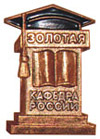 ДИПЛОМ "Золотая кафедра России"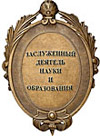 Почетное звание "Заслуженный деятель науки и образования РАЕ"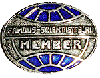 Участник Интернет-энциклопедии "Ученые России"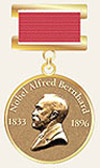 Медаль имени А. НОБЕЛЯ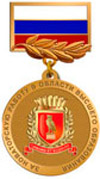 Золотая медаль «За новаторскую работу в области высшего образования»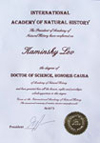 Звание "Почетныйдокторнаук (DOCTOR OF SCIENCE, HONORIS CAUSA)"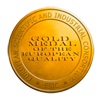 Goldmedal "EuropeanQuality" (Золотая медаль «Европейское качество»)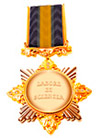 Орден LABORE ET SCIENTIA (ТРУДОМ И ЗНАНИЕМ)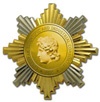 Награда «Орден Александра Великого «ЗА НАУЧНЫЕ ПОБЕДЫ И СВЕРШЕНИЯ»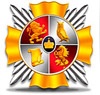 Орден PRIMUS INTER PARES (ПЕРВЫЙ СРЕДИ РАВНЫХ)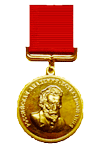 Медаль имени В.И. Вернадского СеребрянаяЗаглавиеРак слизистой оболочки полости рта в Ошской области Кыргызской Республики : прогноз и результаты лечения : Коллекции ЭБАвторефераты электронной библиотеки диссертацийДата поступления в ЭК14.05.2010Дата поступления в ЭБ02.07.2010КаталогиАвторефераты диссертацийСведения об ответственностиМамажакыпуулуЖаныбай; [Место защиты: Кыргызско-рос. славян.ун-т]Выходные данныеБишкек, 2010ТемаОнкологияСтоматологияСпециальность14.01.12: Онкология14.01.14: СтоматологияГод рождения:1-января  1966 годаМесто рождения:Ошская область, Карасуйский  район   село Жаны  АрыкНациональность:КыргызПартийность:безпартийныйОбразование:ВысшееСпециальность:Врач -  стоматологУченая степень:2010 г-кандидат медицинских наук. Ученое звание:Доцент.Научные труды:2-методических рекомендаций, более 10   научных статей. Работа в прошлом:1984 -86гг  служба  в  рядах   Советской   Армии1987-1992гг. студент Киргизского Государственного Медицинского института стоматологического факультета.    г.Фрунзе .1992-1993гг  интернатураОшскойобластной стоматологической   поликлинике   г. Ош.  1993-2003 гг   врач –стоматолог     ООСП  г.  ОшНачиная с 2003 года и по  настоящее  время    работаю  преподавателем  кафедры  стоматологии   мед. факаОшГУ .С 2008-11 гг. председатель профсоюзного комитета мед.  факаОшГУ .2010-2011  учебном  году  зам.  декан  по  учебной  работе  медицинского факультета ОшГУ.2008 г. старший преподаватель кафедры стоматологии медицинского института ОшГУ.2011 г.  Доцент  заведующий кафедры хирургической стоматологии медицинского факультета  ОшГУ. Специализации:-Хирургическая стоматология в условия поликлиники, -Избранные вопросы онкологии, Национальный центр онкологии г.Бишкек, 2002г.Награды:Почетная  грамотаБишкекское   стоматологическое  общество   БиСтомПочетная грамота Ассоциации Ошской областной стоматологии 1999 г. Почетная грамота ОшскогогосударственногоуниверситетаСемейное положение:Женат, имеет 3-х детей.Домашний адрес, телефон:Город Ош, улица Джим-15   раб. 2-85-80  дом.  3-01-91дом  0773000562 мобильный. Заглавие